ST PHILIP WESTBROOK C of E AIDED PRIMARY SCHOOL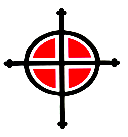 Y5 Science Generic VocabularyY5 Summer 2 Vocabulary - Earth and Spacevariablefair testtheoryhypothesisconclusionEarthPlanetSolar SystemRotateOrbitAxisSpherical Celestial BodyEclipseUniverse